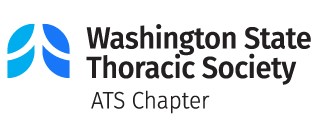 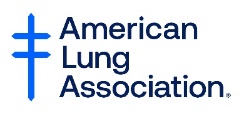 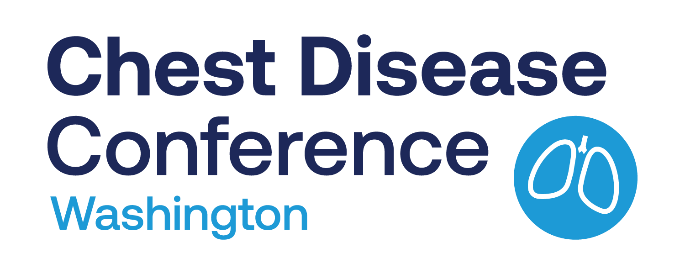 January 19-21, 2024Leavenworth, WA or virtualWho Should AttendThis annual conference is geared towards physicians and allied health professionals in pulmonary, critical care, and sleep medicine, thoracic surgery, allergy, infectious disease, family practice and internal medicine. Accreditation The American Thoracic Society designates this live activity for a maximum of 10 AMA PRA Category 1 Credits™.  Application for Continuing Respiratory Care Education credit has been submitted to the American Association for Respiratory Care.Conference FormatThe conference will be offered in a hybrid format, combining in-person conference experience with a virtual component. The live event will be held in Leavenworth, WA.Educational SessionsFeatured Sessions and Speakers: George A. Brooks, PhD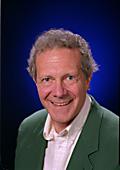 University of California, Berkeley“Muscle and Whole-Body Lactate Kinetics: Organ-Organ, Cell-Cell, Intracellular, and Postprandial Lactate Shuttles” Gehan Devendra, MD 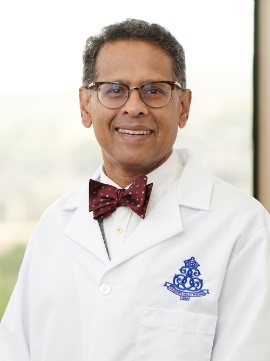 University of Hawaii & The Queen’s Medical Center“Multidisciplinary Approach to Pulmonary Hypertension Care”Plus, updates to the new PFT standards and interpretation, multidisciplinary approaches for care for COPD and PH, pulmonary rehabilitation, provider burnout, and health inequity in pulmonary and critical care locally & in Hawaii.